 Guía de Estudio de Educación Matemática Primeros Básicos Composición y descomposición de números.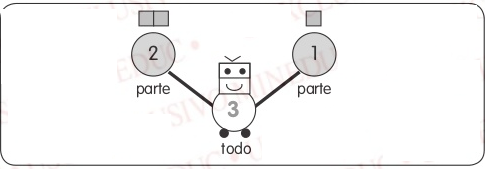 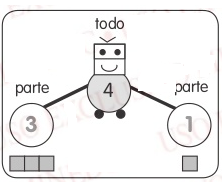 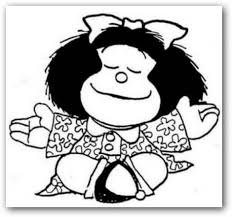 Usa tus fichas y busca dos maneras de componer cada número. Pinta y escribe los resultados.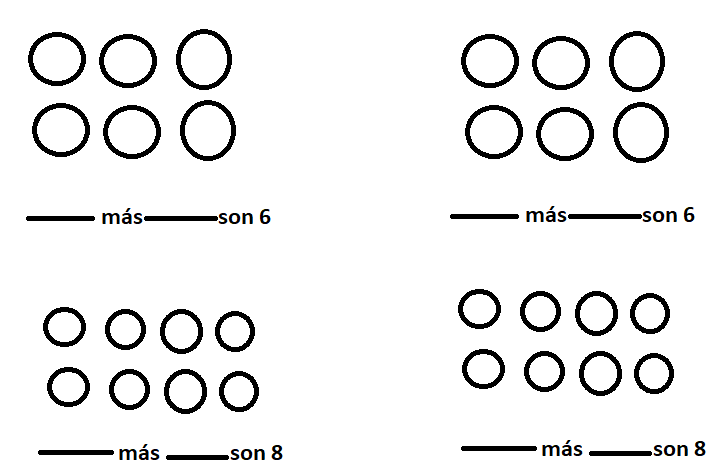 Con las tarjetas par e impar, busca los números que faltan para formar el que se pide.4                                           b.  7                              c. 8 d. 6                                               e. 9                                  f. 53.Completa dibujando o escribiendo el número que forma.9                                                          b. 6 c.                                                                  d. e.                                                                     f.        8Completa las siguientes frases de descomposición.El número_____ se puede formar con el 8 y el 1.El ____ es menor que 7 y se puede formar por el 5 y el 1. Desafío: Competa la siguiente descomposición.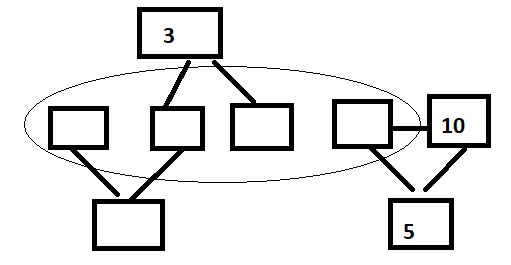 Descompone la cantidad de elementos de cada conjunto.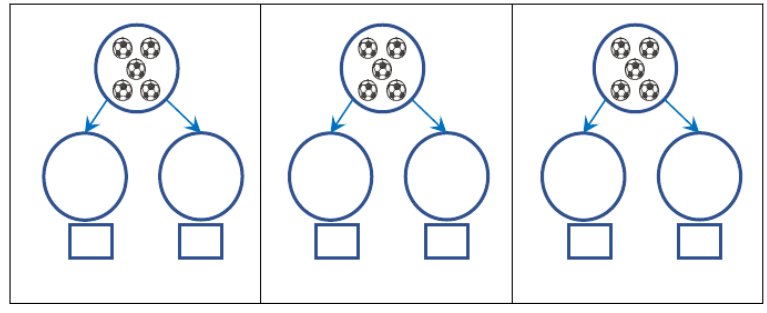  Compone la cantidad de elementos de cada conjunto e indica la cantidad que se forma.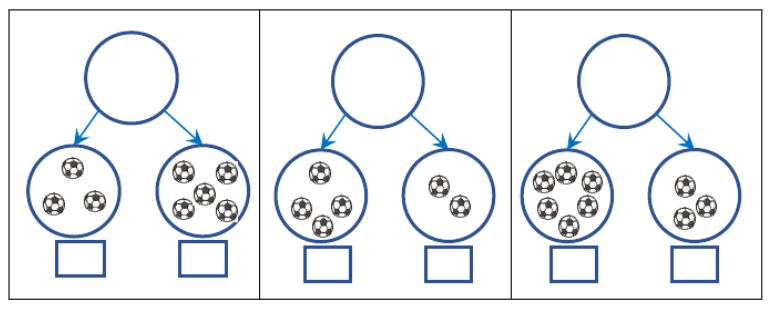 Descompone la cantidad de elementos de cada uno e indica la cantidad que se forma.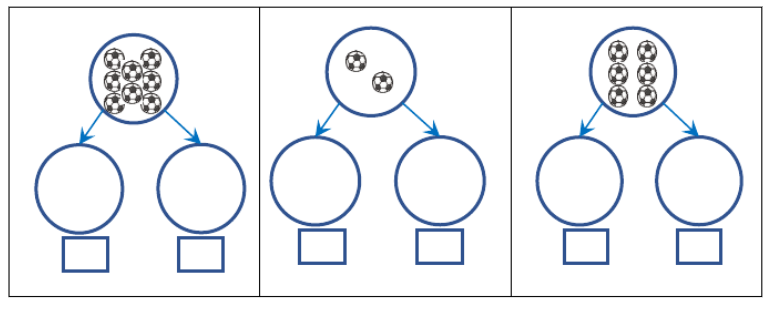 Nombre:Nombre:Fecha:Curso: